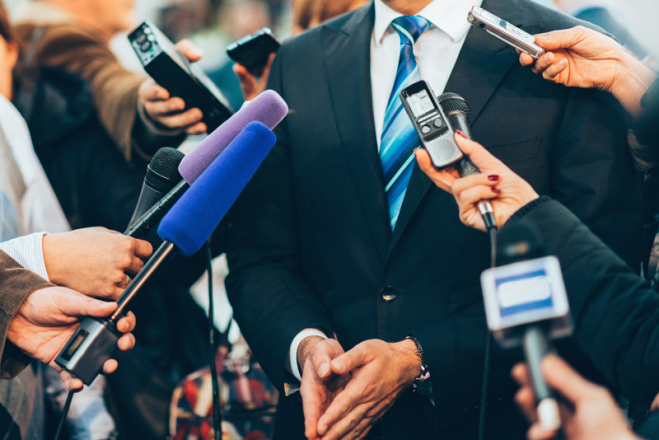 Záväzná prihláška pre vystavovateľovMARATÓN  SOCIÁLNEJ  REHABILITÁCIE IV. 
Téma MÉDIA                      12.09. – 13.09. 2019OrganizáciaMiesto:             Akadémia vzdelávania a výskumu v sociálnych službách, 
                          Bernolákova 4, Holíč 908 51Predbežný časový harmonogram:    štvrtok 9-22:00,   piatok  9 – 16:00Po zaslaní prihlášky Vám vystavíme faktúru alebo môžete úhradu uskutočniť na mieste v hotovosti. (zaškrtnite prosím vybranú možnosť). Cena akcie = 299 € bez DPH  (v cene je výstavný priestor podľa dohody, občerstvenie, obedy, večera, možná účasť 12.aj 13. septembra)Platba v hotovosti na miestePlatba prevodom na účet na základe vystavenej faktúryDňa:............................................                                      Podpis .....................................................V prípade otázok nás neváhajte kontaktovať, tešíme sa na stretnutie s Vami. NázovZriaďovateľAdresa organizácieUlica: Ulica: Ulica: Adresa organizáciePSČ a obec: PSČ a obec: PSČ a obec: IČO:DIČ:Prihlásená osoba 1.2.Titul, meno, priezvisko         Titul, meno, priezvisko         Funkcia:Tel.č.Mail: Mail: OrganizátorOZ Akadémia vzdelávania a výskumu v soc. službách; www.aopss.sk OZ Akadémia vzdelávania a výskumu v soc. službách; www.aopss.sk OZ Akadémia vzdelávania a výskumu v soc. službách; www.aopss.sk Poštová adresaBernolákova 4, 908 51, HolíčBernolákova 4, 908 51, HolíčBernolákova 4, 908 51, HolíčKontaktná osoba za organizáciuMgr. Eliška ŠvrčkováTelefónne číslo:0904 216 753Email:sekretariat@avvss.sk